АДМИНИСТРАЦИЯ ВЕСЬЕГОНСКОГО МУНИЦИПАЛЬНОГО ОКРУГАТВЕРСКОЙ ОБЛАСТИП О С Т А Н О В Л Е Н И Е                                                                               г. Весьегонск                    14.08.2023                                                                                                                                     № 324п о с т а н о в л я е т:1. Внести следующие изменения в постановление Администрации Весьегонского муниципального округа Тверской области от 28.10.2021№ 492 «Об утверждении муниципальной программы «Формирование современной городской среды на 2022-2024 годы на территории Весьегонского муниципального округа Тверской области» (далее – постановление):1.1. Дополнить муниципальную программу«Формирование современной городской среды на 2022-2024 годы на территории Весьегонского муниципального округа Тверской области»приложениемследующего содержания (прилагается).2. Разместить настоящее постановление на официальном сайте Администрации Весьегонского муниципального округа в информационно-телекоммуникационной сети «Интернет».3. Настоящее постановление вступает в силу со дня его принятия.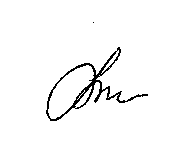 И.о Главы Весьегонскогомуниципального округа                                                                                              А.А.Тихонов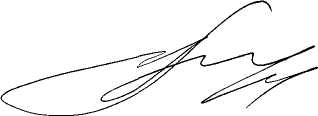 Приложение к муниципальной программе  «Формирование современной городской среды на 2022-2024 годы натерритории Весьегонского муниципального округа Тверской области»Порядок информирования граждан о  ходе выполнения муниципальной программы, в том числе о ходе реализации конкретных мероприятий по благоустройству общественных территорий и дворовых территорий в рамках Программы1.Порядок информирования граждан о ходе выполнения муниципальной  программы, в том числе о ходе реализации конкретных мероприятий по благоустройству общественныхтерриторий и дворовых территорий (далее – Порядок), разработан в целях обеспечения устойчивого социального и экономического развития территорий, повышения качества архитектурных и планировочных решений, увеличения востребованности и популярности общественных пространств.2.Уполномоченным органом по информированию граждан о ходе выполнения муниципальной программыформирования современной городской среды на 2022-2024 годы, в том числе о ходе реализации конкретных мероприятий по благоустройству общественных территорий и дворовых территорий в рамках программы, является Отдел жилищно-коммунального хозяйства и благоустройства территории Весьегонского муниципального округа Тверской области.3.Информирование граждан о ходе выполнения муниципальной программы, в том числе о ходе реализации конкретных мероприятий по благоустройству общественных территорий и дворовых территорий в рамках указанной программы может осуществляться в следующих формах:а)публикации в местных печатных средствах массовой информации. Информацию о разработке проекта благоустройства территорий и планируемых мероприятиях рекомендуется размещать в форме публикаций небольшого объема, содержащих исчерпывающие сведения, избегая использование специальной терминологии, крупным, заметным шрифтом;б)размещение информации на официальном сайте Администрации Весьегонского муниципального округа в информационно- телекоммуникационной сети «Интернет». в)размещение информации в социальных сетях. При размещении информации в социальных сетях рекомендуется использовать официальные страницы Администрации Весьегонского муниципального округав социальных сетях, а также популярные у населения группы и страницы сообществ. При этом рекомендуется одновременное использование других формато винформирования, направленных на граждан, не являющихся активными пользователями социальных сетей;г)размещение информационных баннеров, вывесок, объявлений, стендов иных печатных материалов.Указанный формат направлен на информирование всех категорий граждан населенного пункта, включая граждан, не имеющих свободного доступа к информационно-телекоммуникационной сети «Интернет» и не являющихся пользователями социальных сетей. Размещение указанных информационных материалов рекомендуется осуществлять на специально отведенных для этого информационных стендах и рекламных конструкциях. Информационные материалы рекомендуется дополнять ссылками и (или) QR-кодами на страницыофициальных сайтов или социальных сетей в информационно-телекоммуникационной сети«Интернет», на которых содержится подробная информация о разработке проекта благоустройства территорий, сроках реализации проекта,местоположении и другое;Информационные материалы должны быть краткими, простыми (доходчивыми), наглядными.4.Размещение информации о мероприятиях по благоустройству, реализуемых в рамках федерального проекта «Формирование комфортной  городской среды» (далее-федеральный проект) национального проекта «Жилье и городская среда» осуществляется с обязательным упоминанием (логотип, надпись) федерального проекта.5.Периодичность информирования граждан о ходе выполнения муниципальной программы, в том числе о ходе реализации конкретных мероприятий по благоустройству общественных территорий и дворовых территорий в рамках указанной программыосуществляется в формах, определенных пунктом 3 настоящего Порядка, определяется решением общественных комиссий, созданных в соответствии с Постановлением Правительства Российской Федерации от 10.02.2017 № 169 «Об утверждении Правил предоставления и распределения субсидий из федерального бюджета бюджетам субъектов Российской Федерации на поддержку государственных программ субъектов Российской Федерации и муниципальных программ формирования современной городской среды».6.Отдел жилищно-коммунального хозяйства и благоустройства территории Весьегонского муниципального округа Тверской области направляет в Министерство энергетики и жилищно-коммунального хозяйства Тверской области отчет о ходе информирования граждан по выполнению муниципальной программы, в том числе о реализации конкретных мероприятий по благоустройству общественных территорий и дворовых территорийпо форме, согласно приложения к  настоящему Порядку  не реже 1 раза в месяц.Приложение к Порядку информирования граждан о ходе выполнения государственной программы и муниципальных программ, в том числе о ходе реализации конкретныхмероприятий по благоустройству общественных территорий и дворовых территорий ОТЧЕТ о ходе информирования граждан по выполнению муниципальной программы, в том числе о реализации конкретных мероприятий по благоустройству общественных территорий и дворовых территорий, на территории муниципального образования ______________ за __________ квартал 20__ годаО внесении изменений в постановление Администрации Весьегонского муниципального округа Тверской области от 28.10.2021 № 492№п/пНаименование мероприятияДата размещенияПечатный формат (газета, брошюра, баннер и пр.)Интернет (ссылка на размещенную информацию)Ответственные исполнители123456